 Описание проекта Название проекта. «Книжка в подарок».Автор проекта. Бразгин Павел.Возраст участника(ов). 6 лет.Основная идея проекта.Семья – это фундамент, на котором строится духовный мир ребенка.В дружных семьях дети в ответ на любовь родителей и других близких платят им ответной любовью, большой привязанностью. Общие дела и заботы, желание делать приятные сюрпризы,  скрепляют членов семьи.   Общение приносит радость и детям и родителям. Одна  из основных задач родителей в том,  чтобы заинтересовать ребенка чтением, пробудить интерес к литературным произведениям, привить любовь к художественному слову, уважение к книге.ОРГАНИЗАЦИОННЫЙ ЭТАППроблема (проблемная ситуация).1 июня отмечается «День защиты детей». Мы с мамой решили подготовить подарок для моей  сестренки. Лучший подарок для нее – это книга.У меня  возникла необходимость в приобретении интересной книги в подарок маленькой сестренке. Проведение опроса детей с использованием «Модели трех вопросов»: «Что я знаю?»Моя сестренка очень любит рассматривать иллюстрации в детских книгах, с удовольствием слушает, когда взрослые читают ей сказки. В нашей домашней библиотеке есть много детских книг: с твердыми картонными страницами, книжки-игрушки, книги с меховыми вставками  и т.д. «Что я хочу узнать?»Какие существуют современные необычные книги «Как узнать?».Нужно  обратиться в Менделеевскую библиотеку с просьбой показать книжки-новинки. Необходимо посетить «Мини-музей детской книги» в нашем детском саду.ИССЛЕДОВАТЕЛЬСКИЙ ЭТАППервым делом я отправился в Менделеевскую библиотеку.Там я узнал о книгах с вырубкой. Книги мне очень понравились, но они предназначены для детей старшего дошкольного возраста, сестренке они не подходят.Посещение «Мини-музея детской книги» в МБДОУ «Менделеевский детский сад».Елена Николаевна, руководитель «Мини-музея» в детском саду, охотно откликнулась на мою просьбу и познакомила меня с новыми книгами.  Я был в восторге от книг, которые можно озвучивать при помощи говорящей ручки «Знаток». Я считаю, что эти книги подойдут для детей моего возраста, сестренку знакомить с ними еще рано. Очень мне понравились книги, выполненные детьми и родителями  детского сада, книжки-самоделки. Особенно книжка с мягкими страницами из ткани,  и героями, прикрепленными на липучки. Я считаю, такие книжки подходят малышам.ПРОДУКТИВНЫЙ ЭТАПМы с мамой решили смастерить для сестренки книжку «Колобок» своими руками. Для этого нам понадобились:  картон, иголка и нитки, ткань для страниц, нитки для  колобка, картинки, ламинатор, липучки, дырокол, тесемка.  Героев сказки мы распечатали на цветном принтере и заламинировали, липучки заказали в интернет-магазине Озон.Мама обшила страницы тканью и связала колобка. Я размещал липучки на героях и на книге. Затем мы сделали дыроколом отверстия и скрепили книгу тесемкой. Подарок готов!ОБОБЩАЮЩИЙ ЭТАП Мы с мамой не удержались и подарили книжку заранее. Сестренка моя  в восторге!!! Она целыми днями играет с книжкой. В результате реализации проекта я узнал много нового о современных книгах, научился ламинировать картинки и размещать на липучках. Но самое главное, это то, что я доставил радость своей сестренке. А когда она радуется – я тоже радуюсь!!!А к  празднику мы с мамой смастерим ей еще одну книжку.ПРИЛОЖЕНИЕСсылка на мастер-класс по вязанию колобкаhttps://ped-kopilka.ru/blogs/romanova-evgenija/mjagkaja-igrushka-kolobok-svoimi-rukami-master-klas-s-poshagovym-foto.htmlКартинки для книжки «Колобок» (взяты из открытого доступа сети Интернет).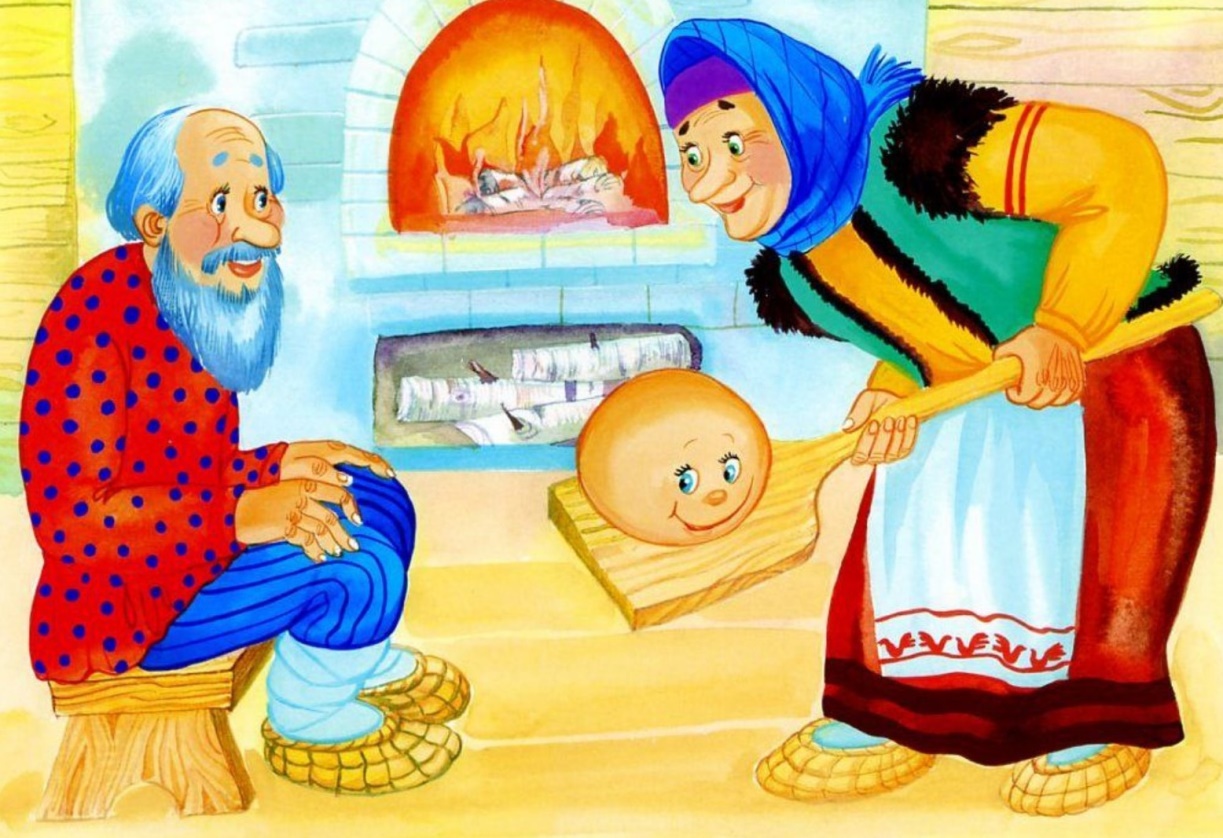 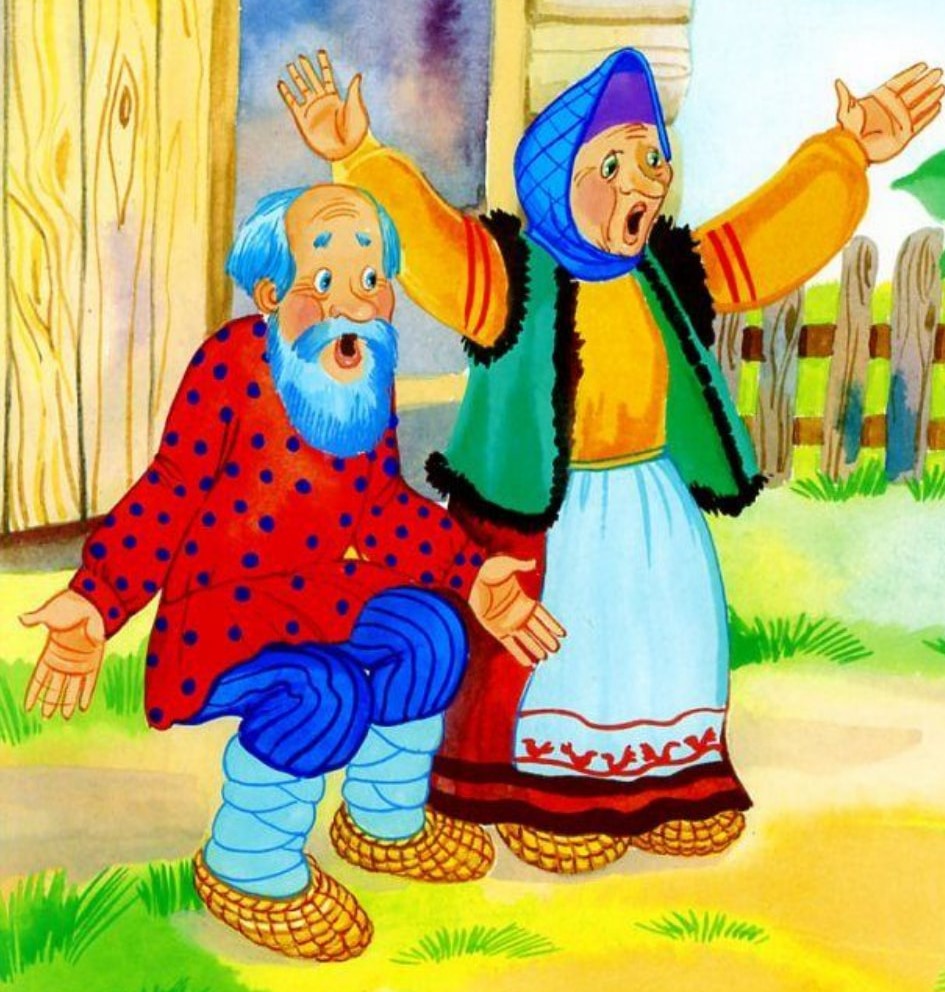 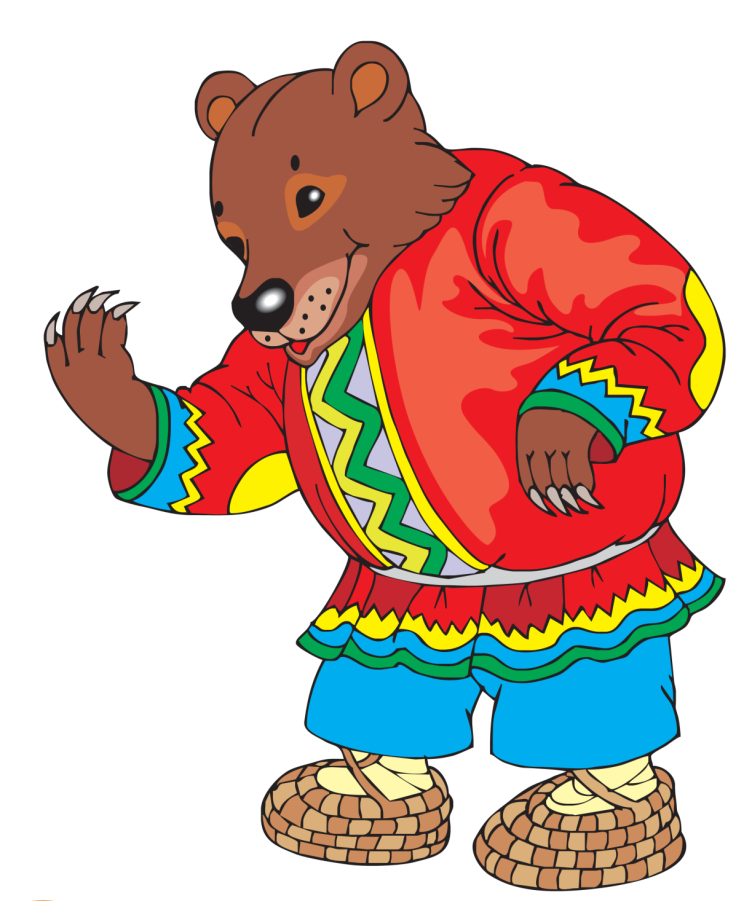 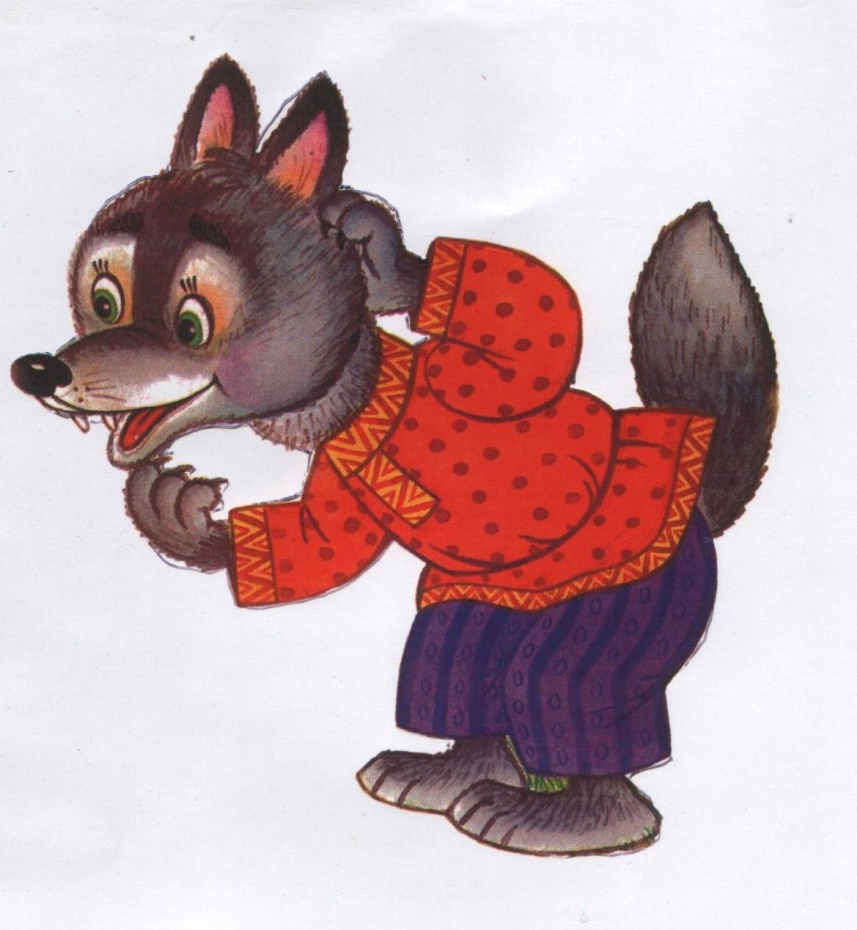 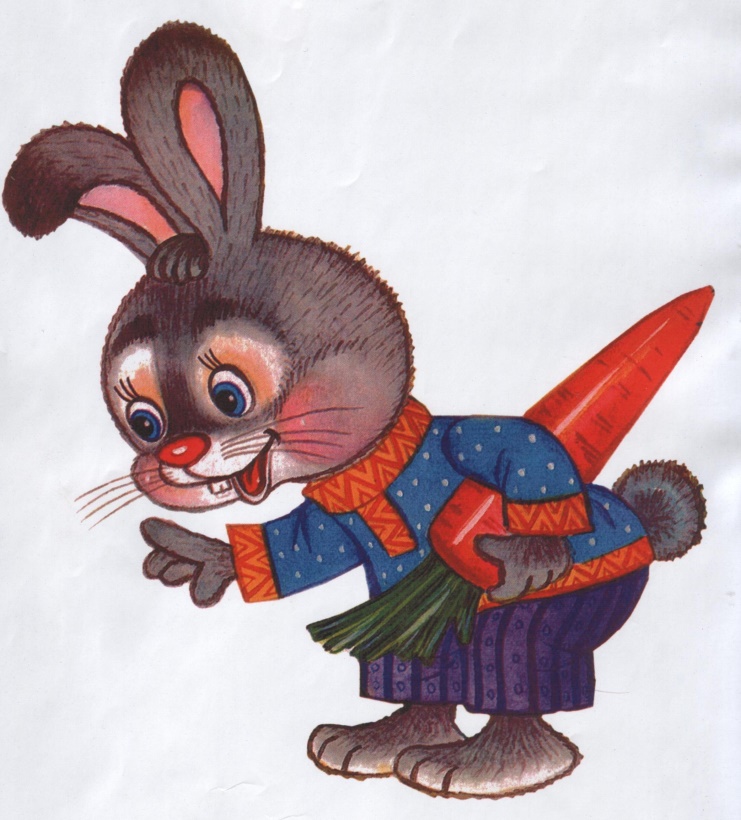 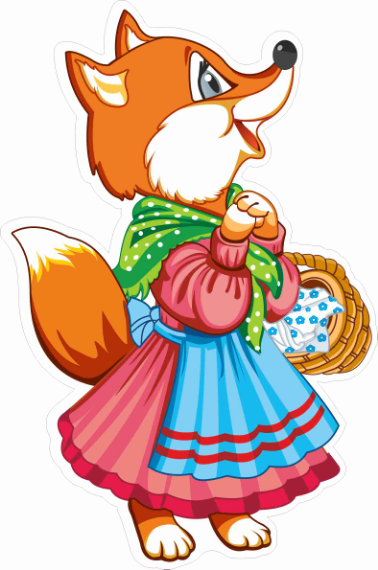 